ПРИЛОЖЕНИЕ К ОСНОВНОЙ ОБРАЗОВАТЕЛЬНОЙ ПРОГРАММЕ                        Муниципальное бюджетное общеобразовательное учреждение «Средняя школа № 34»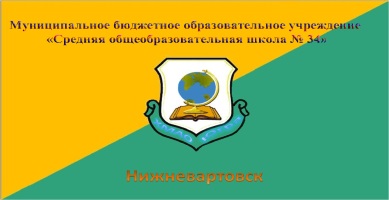 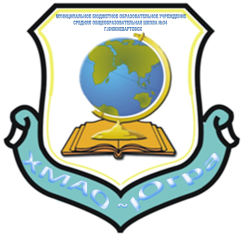 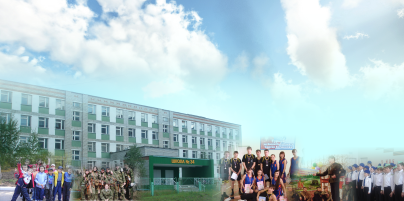 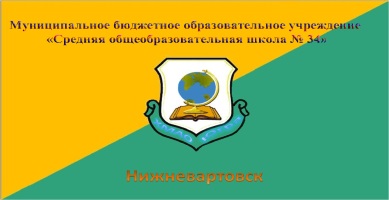 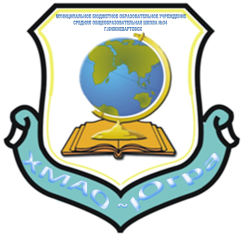 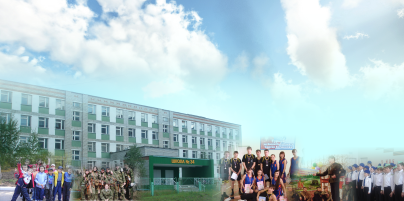 РАБОЧАЯ ПРОГРАММА    по предмету: «Основы безопасности жизнедеятельности»7 классСрок реализации: 2015-2016 учебный год                                                                                 Составитель:   Бизин А.В., преподаватель-организатор                                                       ОБЖ, учитель первой квалификационной   категории                                                 г. Нижневартовск                                                          2015 год                                                  СОДЕРЖАНИЕ1) Пояснительная записка.2) Общая характеристика учебного предмета.3) Описание места учебного предмета  в учебном плане.4) Личностные, метапредметные и предметные результаты освоения учебного предмета.5) Содержание учебного предмета.6) Календарно-тематическое планирование с определением основных видов учебной деятельности.7) Описание учебно-методического и материально-технического обеспечения образовательного процесса.8) Планируемые результаты изучения учебного предмета.                                                          РАБОЧАЯ ПРОГРАММА                                                1. Пояснительная записка        Данная рабочая программа разработана в соответствии с требованиями Федерального государственного образовательного стандарта основного общего образования. Программа ориентирована на использование учебника:Основы безопасности жизнедеятельности.7 класс: учеб. для   общеобразоват .организаций с приложением на электронном носителе / А.Т.Смирнов,Б.О. Хренников/Под  ред.А.Т.Смирнова;-3-е издание. , из-во «Просвещение».-М.: Просвещение, 2014.         Рабочая программа имеет цели: -безопасное поведение учащихся в чрезвычайных ситуациях природного, техногенного и социального характера;-понимание каждым учащимся важности сбережения и защиты личного здоровья как индивидуальной и общественной ценности;-антиэкстремистское мышление и антитеррористическое поведение учащихся, в том числе нетерпимость к действиям и влияниям, представляющим угрозу для жизни человека;-готовность и способность учащихся к нравственному самосавершенствованиюРабочая программа способствует решению следующих задач:-формирование у учащихся модели безопасного поведения в повседневной жизни, в транспортной среде и чрезвычайных ситуациях природного, техногенного и социального характера;-формирование индивидуальной системы здорового образа жизни;-выработка у  учащихся антиэкстремистской и антитеррористической личностной позиции  и отрицательного отношения к психоактивным веществам и асоциальному поведению.- воспитание ответственного отношения к окружающей природной среде, к личному здоровью как индивидуальной и общественной ценности, к безопасности личности, общества и государства -развитие личных духовных и физических качеств, обеспечивающих адекватное поведение в различных опасных и чрезвычайных ситуациях природного, техногенного и социального характера; развитие потребности соблюдать нормы здорового образа жизни; бдительности по предотвращению актов терроризма; -овладение умениями оценивать ситуации, опасные для жизни и здоровья; действовать в чрезвычайных ситуациях; использовать средства индивидуальной и коллективной защиты; оказывать первую медицинскую помощь пострадавшим; -освоение знаний: об опасных и чрезвычайных ситуациях, о влиянии их последствий на безопасность личности, общества и государства; о государственной системе обеспечения защиты населения от чрезвычайных ситуаций; об организации и подготовки населения к действиям в условиях опасных и чрезвычайных ситуаций; об оказании первой медицинской помощи при неотложных состояниях.  2. Общая характеристика учебного предмета. Содержание программы выстроено по трем линиям: безопасность и защита человека в опасных и чрезвычайных ситуациях, чрезвычайные ситуации природного характера, основы медицинских знаний и здорового образа жизни.  3. Описание места учебного предмета, курса в учебном плане. Количество учебных часов, отведённое на освоение программы учебным планом МБОУ «СШ №34» предусматривает 1 час в неделю обязательное изучение учебного предмета «Основы безопасности жизнедеятельности» в 7 классе в количестве 35 часов.  4. Личностные, метапредметные  и предметные результаты освоения учебного предметаЛичностными результатами  являются:-развитие личностных, в том числе духовных и физических, качеств, обеспечивающих -защищенность жизненно важных интересов личности от   внешних и внутренних   угроз;-формирование потребности соблюдать нормы здорового образа жизни, осознанно выполнять -правила безопасности жизнедеятельности;-воспитание ответственного отношения к сохранению окружающей природном среды, личному -здоровью как к индивидуальной и общественной ценности.Метапредметными результатами  являются:-овладение умениями формулировать личные понятия о
безопасности; анализировать причины возникновения опасных и чрезвычайных ситуаций; обобщать и сравнивать последствия опасных и чрезвычайных ситуаций; выявлять причинно-следственные связи опасных ситуаций и их влияние на безопасность жизнедеятельности человека;-овладение обучающимися навыками самостоятельно определять цели и задачи по безопасному поведению в повседневной жизни и в различных опасных и чрезвычайных ситуациях, выбирать средства реализации поставленных целей, оценивать результаты своей деятельности в обеспечении личной безопасности;-формирование умения воспринимать и перерабатывать информацию, генерировать идеи, моделировать индивидуальные подходы к обеспечению личной безопасности в повседневной жизни и в чрезвычайных ситуациях;-приобретение опыта самостоятельного поиска, анализа и отбора информации в области безопасности жизнедеятельности с использованием различных источников и новых информационных технологий;-развитие умения выражать свои мысли и способности слушать собеседника, понимать его точку зрения, признавать право другого человека на иное мнение;-освоение приемов действий в опасных и чрезвычайных ситуациях природногоо и социального характера;-формирование умений взаимодействовать с окружающими, выполнять различные социальные роли во время и при ликвидации последствий чрезвычайных ситуаций.Предметными результатами  являются: В познавательной сфере:- знания об опасных и чрезвычайных ситуациях; о влиянии их последствий на безопасность личности, общества и государства; о государственной системе обеспечения защиты населения от чрезвычайных ситуаций; об организации подготовки населения к действиям в условиях опасных и чрезвычайных ситуаций; о здоровом образе жизни; об оказании первой медицинской помощи при неотложных состояниях; о правах и обязанностях граждан в области безопасности жизнедеятельности. В ценностно-ориентационной сфере:- умения предвидеть возникновение опасных ситуаций по характерным признакам их появления, а также на основе анализа специальной информации, получаемой из различных источников;- умения применять полученные теоретические знания на практике — принимать обоснованные решения и вырабатывать план действий в конкретной опасной ситуации с учетом реально складывающейся обстановки и индивидуальных возможностей;- умения анализировать явления и события природного и социального характера, выявлять причины их возникновения   и   возможные   последствия,   проектировать модели личного безопасного поведения.В коммуникативной сфере:- умения информировать о результатах своих наблюдений, участвовать в дискуссии, отстаивать свою точку зрения, на ходить компромиссное решение в различных ситуациях.В эстетической сфере:- умение оценивать с эстетической (художественной) точки зрения красоту окружающего мира; умение сохранять его.В трудовой сфере:- знания устройства и принципов действия бытовых приборов и других технических средств, используемых в повседневной жизни: локализация возможных опасных ситуаций,
связанных с нарушением работы технических средств и правил их эксплуатации;- умения оказывать первую медицинскую помощь.  В сфере физической культуры:- формирование установки на здоровый образ жизни;- развитие необходимых физических качеств: выносливости, силы, ловкости, гибкости, скоростных качеств, достаточных для того, чтобы выдерживать необходимые умственные и
физические нагрузки; умение оказывать первую медицинскую помощь при занятиях физической культурой и спортом.   5.Содержание учебного предмета.      Раздел 1-2: Основы комплексной безопасности. Защита населения РФ от чрезвычайных ситуацийГлава 1. Общие понятия об опасных и чрезвычайных ситуациях природного характера(3 часа). Темы уроков:Различные природные явления и причины их возникновенияОбщая характеристика природных явлений.Опасные и чрезвычайные ситуации природного характера.Глава 2 . Чрезвычайные ситуации геологического характера(6 часов). Темы уроков:Землетрясения. Причины возникновения землетрясения и его возможные последствия.Защита населения от последствий землетрясений.Правила безопасного поведения населения при землетрясении.Расположение вулканов на Земле, извержения вулканов.  Последствия извержения вулканов. Защита населения.Оползни и обвалы, их последствия. Защита населения.Глава 3. Чрезвычайные ситуации метеорологического характера(3 часа). Темы уроков:Ураганы и бури, причины их возникновения, возможные последствия. Защита населения от последствий ураганов и бурь. Смерчи.Глава 4. Чрезвычайные ситуации гидрологического характера(8часов). Темы уроков:Наводнения. Виды наводнений и их причины. Защита населения от последствий наводнений. Рекомендации населению по действиям при угрозе и во время наводнения. Сели и их характеристика. Защита населения от последствий селевых потоков. Цунами и их характеристика. Защита населения от цунами. Снежные лавиныГлава 5. Чрезвычайные ситуации биологического характера(4 часа). Темы уроков:Лесные и торфяные пожары и их характеристика. Профилактика лесных и торфяных пожаров, защита населения. Инфекционная заболеваемость людей и защита населения Эпизоотии и эпифитотии.   Раздел 3. Основы противодействия терроризму и экстремизму в РФ.Глава 6. Духовно-нравственные основы противодействия терроризму и экстремизму. (2 часа)Темы уроков:Терроризм и опасность вовлечения подростка в террористическую и экстремистскую деятельностьРоль нравственных позиций и личных качеств подростка в формировании антитеррористического поведенияРаздел 4. Основы  здорового образа жизни. Глава 7. Здоровый образ жизни и его значение для гормонального развития человека. (3 часа) Темы уроков:Психологическая уравновешенность. Стресс и его влияние на человека. Анатомо-физиологические особенности человека в подростковом возрасте.Глава 8. Первая медицинская помощь и правила ее оказания. (практические занятия). (6 часов) Темы уроков:Общие правила оказания первой медицинской помощи.Оказание первой медицинской помощи при наружном кровотечении. Оказание первой медицинской помощи при ушибах и переломах. Общие правила транспортировки пострадавшего. Электрический ток и подросток. Правила безопасного поведения при обращении с электрическими приборами. Первая медицинская помощь при поражениях электрическим током.6. Календарно-тематическое планирование с определением основных видов учебной деятельности. 7.Описание учебно-методического и материально-технического обеспечения образовательного процессаУчебно-методический комплект включает в себя: • Основы безопасности жизнедеятельности. 7 класс: учебник для общеобразоват. учреждений / А.Т. Смирнов, Б.О. Хренников; под общ. ред. А.Т. Смирнов. – 3-е изд. – М. : Просвещение, 2014. • Методическое пособие по курсу «Основы безопасности жизнедеятельности». 7 кл. Латчук В.Н., Марков В.В. Дополнительная литература: • Б.И.Мишин. Настольная книга учителя ОБЖ. . Астрель, 2002. • С.С.Соловьев. Тематический контроль по ОБЖ. Комплект тестовых заданий для учащихся 7-8 классов. «Интеллект-Центр», Москва, 2000 г. • Основы безопасности жизнедеятельности. Учебное пособие 5-11 классы. Вентана-Граф. Смоленск, 1995 г.• Б.И.Мишин. Программно-методические материалы «ОБЖ. 1-11 классы». Дрофа, Москва, 2001. • А.Т.Смирнов, Б.И.Мишин. Методические материалы и документы. «ОБЖ. Книга для учителя». Просвещение. 2001 г. • Латчук В.Н., В.В.Марков. «Основы безопасности жизнедеятельности. Методическое пособие. –М.: Дрофа, 2000 г. ОБЖ. Основы безопасности жизни: Учебно-методический журнал.2004-2008 - №№ 1-12; • Основы безопасности жизнедеятельности: Информационно-методическое издание для преподавателей. 2004-2008 - №№ 1-12; • Библиотека журнала «Основы безопасности жизнедеятельности». 2006; С.В. Баленко «Школа выживания», М., «Эксмо», 1992г. В.Г. Бубнов, В.А. Бубнова «Основы медицинских знаний», М., «Астрель»,2005г.  В.Д. Зазулинский «Безопасность жизнедеятельности в чрезвычайных ситуациях», М., «Экзамен», 2006г. Безопасность человека в экстремальных ситуациях. «Военные знания»,М,1992 г Защита населения в ЧС. «Военные знания»,М, 2000 г В.В. Шаховец «Первая помощь в экстремальных ситуациях. Т.1», «М», 2000 гВ.В. Шаховец «Первая помощь в экстремальных ситуациях. Т.2», «М», 2000 гСерия «1000 советов от газеты Комсомольская правда» «Первая помощь в экстренных ситуациях» ООО «АСТ-ПРЕСС КНИГА» 2006 г.Литература для учителя:1.  Закон Российской Федерации «Об образовании».2. Федеральный государственный образовательный стандарт общего образования второго поколения.     Интернет-ресурсы. Информационно-коммуникативные средства:Собственные компьютерные презентацииВидефильмотека «Сам себе МЧС»Наглядные пособия:ВидеоматериалыТехнические средства обучения:Компьютер. Мультимедийный проектор. Экран проекционный. Принтер. 8.Планируемые результаты изучения учебного предметаСОГЛАСОВАНО на заседании МО МБОУ СШ № 34протокол № _____ от ______ 2015г.Руководитель МО_______________РАССМОТРЕНО на МС МБОУ СШ № 34протокол № _____ от ______ 2015г.Председатель МС /________________	/«____» __________________ 2015 г.УТВЕРЖДАЮДиректор МБОУ «СШ № 34»__________________ / В.Ю. Гудковприказ  № ______от________2015 г.№ п/пДатаДатаКол-во часовРаздел, название темыОсновные виды учебной деятельности№ п/пПо плануФактКол-во часовРаздел, название темыОсновные виды учебной деятельностиРаздел 1-2. Основы комплексной безопасности. Защита населения РФ от чрезвычайных ситуаций. Глава 1. Общие понятия об опасных и чрезвычайных ситуациях природного характера. (3 часа)Раздел 1-2. Основы комплексной безопасности. Защита населения РФ от чрезвычайных ситуаций. Глава 1. Общие понятия об опасных и чрезвычайных ситуациях природного характера. (3 часа)Раздел 1-2. Основы комплексной безопасности. Защита населения РФ от чрезвычайных ситуаций. Глава 1. Общие понятия об опасных и чрезвычайных ситуациях природного характера. (3 часа)Раздел 1-2. Основы комплексной безопасности. Защита населения РФ от чрезвычайных ситуаций. Глава 1. Общие понятия об опасных и чрезвычайных ситуациях природного характера. (3 часа)Раздел 1-2. Основы комплексной безопасности. Защита населения РФ от чрезвычайных ситуаций. Глава 1. Общие понятия об опасных и чрезвычайных ситуациях природного характера. (3 часа)Раздел 1-2. Основы комплексной безопасности. Защита населения РФ от чрезвычайных ситуаций. Глава 1. Общие понятия об опасных и чрезвычайных ситуациях природного характера. (3 часа)17а- 01.09.7б- 01.09.7в- 03.09.7г- 05.09.1Различные природные явления и причины их возникновения. Характеризуют и анализируют основные природные явления геологического, метеорологического, гидрологического и биологического происхождения.Объясняют понятия опасной и чрезвычайной ситуаций. Анализируют, в чём их сходство и различия.27а- 08.09. 7б- 08.09. 7в- 10.09.7г- 12.09.1Общая характеристика природных явлений. Характеризуют и анализируют основные природные явления геологического, метеорологического, гидрологического и биологического происхождения.Объясняют понятия опасной и чрезвычайной ситуаций. Анализируют, в чём их сходство и различия.37а- 19.09.7б- 19.09.7в- 17.09.7г- 19.09.1Опасные и чрезвычайные ситуации природного характера. Характеризуют и анализируют основные природные явления геологического, метеорологического, гидрологического и биологического происхождения.Объясняют понятия опасной и чрезвычайной ситуаций. Анализируют, в чём их сходство и различия.Глава 2. Чрезвычайные ситуации геологического происхождения. (6 часов)Глава 2. Чрезвычайные ситуации геологического происхождения. (6 часов)Глава 2. Чрезвычайные ситуации геологического происхождения. (6 часов)Глава 2. Чрезвычайные ситуации геологического происхождения. (6 часов)Глава 2. Чрезвычайные ситуации геологического происхождения. (6 часов)Глава 2. Чрезвычайные ситуации геологического происхождения. (6 часов)47а- 22.09.7б- 22.09.7в- 24.09.7г- 26.09.1Землетрясения. Причины возникновения землетрясения и его возможные последствия. Характеризуют чрезвычайные ситуации геологического происхождения, извержения вулканов, оползни и основные мероприятия, проводимые в Российской Федерации, по защите населения от чрезвычайных ситуаций природного характера. Объясняют причины возникновения чрезвычайных ситуаций, правила оповещения и эвакуации населения в условиях чрезвычайных ситуаций природного характера.  Анализируют причины возникновения землетрясений, наводнений, оползней, обвалов, ураганов, бурь, цунами, селей.Усваивают правила индивидуального и коллективного безопасного поведения в чрезвычайных ситуациях, угрожающих жизни и здоровью людей. Моделируют выполнение  правил  безопасного поведения при чрезвычайных ситуациях геологического происхождения57а- 29.09.7б- 29.09.7в- 01.10.7г- 03.10.1Защита населения от последствий землетрясений. Характеризуют чрезвычайные ситуации геологического происхождения, извержения вулканов, оползни и основные мероприятия, проводимые в Российской Федерации, по защите населения от чрезвычайных ситуаций природного характера. Объясняют причины возникновения чрезвычайных ситуаций, правила оповещения и эвакуации населения в условиях чрезвычайных ситуаций природного характера.  Анализируют причины возникновения землетрясений, наводнений, оползней, обвалов, ураганов, бурь, цунами, селей.Усваивают правила индивидуального и коллективного безопасного поведения в чрезвычайных ситуациях, угрожающих жизни и здоровью людей. Моделируют выполнение  правил  безопасного поведения при чрезвычайных ситуациях геологического происхождения67а- 06.10.7б- 06.10.7в- 08.10.7г- 10.10.1Правила безопасного поведения населения при землетрясении.Характеризуют чрезвычайные ситуации геологического происхождения, извержения вулканов, оползни и основные мероприятия, проводимые в Российской Федерации, по защите населения от чрезвычайных ситуаций природного характера. Объясняют причины возникновения чрезвычайных ситуаций, правила оповещения и эвакуации населения в условиях чрезвычайных ситуаций природного характера.  Анализируют причины возникновения землетрясений, наводнений, оползней, обвалов, ураганов, бурь, цунами, селей.Усваивают правила индивидуального и коллективного безопасного поведения в чрезвычайных ситуациях, угрожающих жизни и здоровью людей. Моделируют выполнение  правил  безопасного поведения при чрезвычайных ситуациях геологического происхождения77а- 13.10.7б- 13.10.7в- 15.10.7г- 17.10.1Расположение вулканов на Земле, извержения вулканов.  Характеризуют чрезвычайные ситуации геологического происхождения, извержения вулканов, оползни и основные мероприятия, проводимые в Российской Федерации, по защите населения от чрезвычайных ситуаций природного характера. Объясняют причины возникновения чрезвычайных ситуаций, правила оповещения и эвакуации населения в условиях чрезвычайных ситуаций природного характера.  Анализируют причины возникновения землетрясений, наводнений, оползней, обвалов, ураганов, бурь, цунами, селей.Усваивают правила индивидуального и коллективного безопасного поведения в чрезвычайных ситуациях, угрожающих жизни и здоровью людей. Моделируют выполнение  правил  безопасного поведения при чрезвычайных ситуациях геологического происхождения87а- 20.10.7б- 20.10.7в- 22.10.7г- 24.10.1Последствия извержения вулканов. Защита населения. Характеризуют чрезвычайные ситуации геологического происхождения, извержения вулканов, оползни и основные мероприятия, проводимые в Российской Федерации, по защите населения от чрезвычайных ситуаций природного характера. Объясняют причины возникновения чрезвычайных ситуаций, правила оповещения и эвакуации населения в условиях чрезвычайных ситуаций природного характера.  Анализируют причины возникновения землетрясений, наводнений, оползней, обвалов, ураганов, бурь, цунами, селей.Усваивают правила индивидуального и коллективного безопасного поведения в чрезвычайных ситуациях, угрожающих жизни и здоровью людей. Моделируют выполнение  правил  безопасного поведения при чрезвычайных ситуациях геологического происхождения97а- 27.10.7б- 27.10.7в- 29.10.7г- 31.10.1Оползни и обвалы, их последствия. Защита населения. Характеризуют чрезвычайные ситуации геологического происхождения, извержения вулканов, оползни и основные мероприятия, проводимые в Российской Федерации, по защите населения от чрезвычайных ситуаций природного характера. Объясняют причины возникновения чрезвычайных ситуаций, правила оповещения и эвакуации населения в условиях чрезвычайных ситуаций природного характера.  Анализируют причины возникновения землетрясений, наводнений, оползней, обвалов, ураганов, бурь, цунами, селей.Усваивают правила индивидуального и коллективного безопасного поведения в чрезвычайных ситуациях, угрожающих жизни и здоровью людей. Моделируют выполнение  правил  безопасного поведения при чрезвычайных ситуациях геологического происхожденияГлава 3. Чрезвычайные ситуации метеорологического происхождения. (3 часа) Глава 3. Чрезвычайные ситуации метеорологического происхождения. (3 часа) Глава 3. Чрезвычайные ситуации метеорологического происхождения. (3 часа) Глава 3. Чрезвычайные ситуации метеорологического происхождения. (3 часа) Глава 3. Чрезвычайные ситуации метеорологического происхождения. (3 часа) Глава 3. Чрезвычайные ситуации метеорологического происхождения. (3 часа) 107а- 10.11.7б- 10.11.7в- 12.11.7г- 14.11.1Ураганы и бури, причины их возникновения, возможные последствия. Характеризуют чрезвычайные ситуации метеорологического происхождения (ураганы, бури, смерчи). Анализируют причины возникновения, ураганов, бурь, смерчей.Усваивают правила индивидуального и коллективного безопасного поведения в чрезвычайных ситуациях, угрожающих жизни и здоровью людейОбъясняют причины возникновения чрезвычайных ситуаций метеорологического происхожденияМоделируют выполнение  правил  безопасного поведения при чрезвычайных ситуациях.117а- 17.11.7б- 17.11.7в- 19.11.7г- 21.11.1Защита населения от последствий ураганов и бурь. Характеризуют чрезвычайные ситуации метеорологического происхождения (ураганы, бури, смерчи). Анализируют причины возникновения, ураганов, бурь, смерчей.Усваивают правила индивидуального и коллективного безопасного поведения в чрезвычайных ситуациях, угрожающих жизни и здоровью людейОбъясняют причины возникновения чрезвычайных ситуаций метеорологического происхожденияМоделируют выполнение  правил  безопасного поведения при чрезвычайных ситуациях.127а- 24.11.7б- 24.11.7в- 26.11.7г- 28.11.1Смерчи. Характеризуют чрезвычайные ситуации метеорологического происхождения (ураганы, бури, смерчи). Анализируют причины возникновения, ураганов, бурь, смерчей.Усваивают правила индивидуального и коллективного безопасного поведения в чрезвычайных ситуациях, угрожающих жизни и здоровью людейОбъясняют причины возникновения чрезвычайных ситуаций метеорологического происхожденияМоделируют выполнение  правил  безопасного поведения при чрезвычайных ситуациях.Глава 4. Чрезвычайные ситуации гидрологического происхождения. (8 часов)Глава 4. Чрезвычайные ситуации гидрологического происхождения. (8 часов)Глава 4. Чрезвычайные ситуации гидрологического происхождения. (8 часов)Глава 4. Чрезвычайные ситуации гидрологического происхождения. (8 часов)Глава 4. Чрезвычайные ситуации гидрологического происхождения. (8 часов)Глава 4. Чрезвычайные ситуации гидрологического происхождения. (8 часов)137а- 01.12.7б- 01.12.7в- 03.12.7г- 05.12.1Наводнения. Виды наводнений и их причины. Характеризуют чрезвычайные ситуации гидрологического происхождения Объясняют причины возникновения чрезвычайных ситуаций гидрологического происхожденияАнализируют причины возникновения наводнений, селей, цунами, снежных лавин.Выписывают в дневник безопасности рекомендации специалистов МЧС России по правилам поведения во время наводнения, при угрозе возникновения селей и сходе снежной лавины. Составляют план личной безопасности при возникновении цунами с учётом характеристик явления147а- 08.12.7б- 08.12.7в- 10.12.7г- 12.12.1Защита населения от последствий наводнений. Характеризуют чрезвычайные ситуации гидрологического происхождения Объясняют причины возникновения чрезвычайных ситуаций гидрологического происхожденияАнализируют причины возникновения наводнений, селей, цунами, снежных лавин.Выписывают в дневник безопасности рекомендации специалистов МЧС России по правилам поведения во время наводнения, при угрозе возникновения селей и сходе снежной лавины. Составляют план личной безопасности при возникновении цунами с учётом характеристик явления157а- 15.12.7б- 15.12.7в- 17.12.7г- 19.12.1Рекомендации населению по действиям при угрозе и во время наводнения.Характеризуют чрезвычайные ситуации гидрологического происхождения Объясняют причины возникновения чрезвычайных ситуаций гидрологического происхожденияАнализируют причины возникновения наводнений, селей, цунами, снежных лавин.Выписывают в дневник безопасности рекомендации специалистов МЧС России по правилам поведения во время наводнения, при угрозе возникновения селей и сходе снежной лавины. Составляют план личной безопасности при возникновении цунами с учётом характеристик явления167а- 22.12.7б- 22.12.7в- 24.12.7г- 26.12.1Сели и их характеристика. Характеризуют чрезвычайные ситуации гидрологического происхождения Объясняют причины возникновения чрезвычайных ситуаций гидрологического происхожденияАнализируют причины возникновения наводнений, селей, цунами, снежных лавин.Выписывают в дневник безопасности рекомендации специалистов МЧС России по правилам поведения во время наводнения, при угрозе возникновения селей и сходе снежной лавины. Составляют план личной безопасности при возникновении цунами с учётом характеристик явления177а- 12.01.7б- 12.01.7в- 14.01.7г- 16.01.1Защита населения от последствий селевых потоков. Характеризуют чрезвычайные ситуации гидрологического происхождения Объясняют причины возникновения чрезвычайных ситуаций гидрологического происхожденияАнализируют причины возникновения наводнений, селей, цунами, снежных лавин.Выписывают в дневник безопасности рекомендации специалистов МЧС России по правилам поведения во время наводнения, при угрозе возникновения селей и сходе снежной лавины. Составляют план личной безопасности при возникновении цунами с учётом характеристик явления187а- 19.01.7б- 19.01.7в- 21.01.7г- 23.01.1Цунами и их характеристика. Характеризуют чрезвычайные ситуации гидрологического происхождения Объясняют причины возникновения чрезвычайных ситуаций гидрологического происхожденияАнализируют причины возникновения наводнений, селей, цунами, снежных лавин.Выписывают в дневник безопасности рекомендации специалистов МЧС России по правилам поведения во время наводнения, при угрозе возникновения селей и сходе снежной лавины. Составляют план личной безопасности при возникновении цунами с учётом характеристик явления197а- 26.01.7б- 26.01.7в- 28.01.7г- 30.01.1Защита населения от цунами. Характеризуют чрезвычайные ситуации гидрологического происхождения Объясняют причины возникновения чрезвычайных ситуаций гидрологического происхожденияАнализируют причины возникновения наводнений, селей, цунами, снежных лавин.Выписывают в дневник безопасности рекомендации специалистов МЧС России по правилам поведения во время наводнения, при угрозе возникновения селей и сходе снежной лавины. Составляют план личной безопасности при возникновении цунами с учётом характеристик явления207а- 02.02.7б- 02.02.7в- 04.02.7г- 06.02.1Снежные лавиныХарактеризуют чрезвычайные ситуации гидрологического происхождения Объясняют причины возникновения чрезвычайных ситуаций гидрологического происхожденияАнализируют причины возникновения наводнений, селей, цунами, снежных лавин.Выписывают в дневник безопасности рекомендации специалистов МЧС России по правилам поведения во время наводнения, при угрозе возникновения селей и сходе снежной лавины. Составляют план личной безопасности при возникновении цунами с учётом характеристик явленияГлава 5. Природные пожары и чрезвычайные ситуации биолого-социального происхождения. (4 часа)Глава 5. Природные пожары и чрезвычайные ситуации биолого-социального происхождения. (4 часа)Глава 5. Природные пожары и чрезвычайные ситуации биолого-социального происхождения. (4 часа)Глава 5. Природные пожары и чрезвычайные ситуации биолого-социального происхождения. (4 часа)Глава 5. Природные пожары и чрезвычайные ситуации биолого-социального происхождения. (4 часа)Глава 5. Природные пожары и чрезвычайные ситуации биолого-социального происхождения. (4 часа)217а- 09.02.7б- 09.02.7в- 11.02.7г- 13.02.1Лесные и торфяные пожары и их характеристика. Моделируют в паре на местности выполнение правил безопасного поведения при природных пожарах и чрезвычайных ситуациях биолого-социального происхождения. Анализируют причины возникновения природных пожаров и чрезвычайных ситуаций биолого-социального происхождения.Сравнивают и анализируют способы тушения лесных пожаров.Характеризуют меры пожарной безопасности,  па соблюдению в лесу в зависимости от условий погоды и цели похода в лес227а- 16.02.7б- 16.02.7в- 18.02.7г- 20.02.1Профилактика лесных и торфяных пожаров, защита населения. Моделируют в паре на местности выполнение правил безопасного поведения при природных пожарах и чрезвычайных ситуациях биолого-социального происхождения. Анализируют причины возникновения природных пожаров и чрезвычайных ситуаций биолого-социального происхождения.Сравнивают и анализируют способы тушения лесных пожаров.Характеризуют меры пожарной безопасности,  па соблюдению в лесу в зависимости от условий погоды и цели похода в лес237а- 23.02.7б- 23.02.7в- 25.02.7г- 27.02.1Инфекционная заболеваемость людей и защита населения Моделируют в паре на местности выполнение правил безопасного поведения при природных пожарах и чрезвычайных ситуациях биолого-социального происхождения. Анализируют причины возникновения природных пожаров и чрезвычайных ситуаций биолого-социального происхождения.Сравнивают и анализируют способы тушения лесных пожаров.Характеризуют меры пожарной безопасности,  па соблюдению в лесу в зависимости от условий погоды и цели похода в лес247а- 01.03.7б- 01.03.7в- 03.03.7г- 05.03.1Эпизоотии и эпифитотии.Моделируют в паре на местности выполнение правил безопасного поведения при природных пожарах и чрезвычайных ситуациях биолого-социального происхождения. Анализируют причины возникновения природных пожаров и чрезвычайных ситуаций биолого-социального происхождения.Сравнивают и анализируют способы тушения лесных пожаров.Характеризуют меры пожарной безопасности,  па соблюдению в лесу в зависимости от условий погоды и цели похода в лесРаздел 3. Основы противодействия терроризму и экстремизму в РФ.Глава 6. Духовно-нравственные основы противодействия терроризму и экстремизму. (2 часа)Раздел 3. Основы противодействия терроризму и экстремизму в РФ.Глава 6. Духовно-нравственные основы противодействия терроризму и экстремизму. (2 часа)Раздел 3. Основы противодействия терроризму и экстремизму в РФ.Глава 6. Духовно-нравственные основы противодействия терроризму и экстремизму. (2 часа)Раздел 3. Основы противодействия терроризму и экстремизму в РФ.Глава 6. Духовно-нравственные основы противодействия терроризму и экстремизму. (2 часа)Раздел 3. Основы противодействия терроризму и экстремизму в РФ.Глава 6. Духовно-нравственные основы противодействия терроризму и экстремизму. (2 часа)Раздел 3. Основы противодействия терроризму и экстремизму в РФ.Глава 6. Духовно-нравственные основы противодействия терроризму и экстремизму. (2 часа)257а- 08.03.7б- 08.03.7в- 10.03.7г- 12.03.1Терроризм и опасность вовлечения подростка в террористическую и экстремистскую деятельность Анализируют текст учебника с целью определения ключевых понятий урока Определяют  правонарушения, совершаемые подростками, и их основные причины.Записывают  правила безопасного поведения при нахождении в местах массового скопления людей Характеризуют  внутреннюю нравственную позицию по противостоянию вовлечения в террористическую деятельность267а- 15.03.7б- 15.03.7в- 17.03.7г- 19.03.1Роль нравственных позиций и личных качеств подростка в формировании антитеррористического поведения Анализируют текст учебника с целью определения ключевых понятий урока Определяют  правонарушения, совершаемые подростками, и их основные причины.Записывают  правила безопасного поведения при нахождении в местах массового скопления людей Характеризуют  внутреннюю нравственную позицию по противостоянию вовлечения в террористическую деятельностьРаздел 4. Основы  здорового образа жизни. Глава 7. Здоровый образ жизни и его значение для гормонального развития человека. (3 часа)Раздел 4. Основы  здорового образа жизни. Глава 7. Здоровый образ жизни и его значение для гормонального развития человека. (3 часа)Раздел 4. Основы  здорового образа жизни. Глава 7. Здоровый образ жизни и его значение для гормонального развития человека. (3 часа)Раздел 4. Основы  здорового образа жизни. Глава 7. Здоровый образ жизни и его значение для гормонального развития человека. (3 часа)Раздел 4. Основы  здорового образа жизни. Глава 7. Здоровый образ жизни и его значение для гормонального развития человека. (3 часа)Раздел 4. Основы  здорового образа жизни. Глава 7. Здоровый образ жизни и его значение для гормонального развития человека. (3 часа)277а- 05.04.7б- 05.04.7в- 31.03.7г- 02.04.1Психологическая уравновешенность. Характеризуют общее понятие о стрессе и психологической уравновешенности в системе здоровья.Анализируют состояние своего здоровья. Описывают  особенности физического, психического и социального развития человека. Определяют индивидуальную систему здорового образа жизни287а- 12.04.7б- 12.04.7в- 07.04.7г- 09.04.1Стресс и его влияние на человека. Характеризуют общее понятие о стрессе и психологической уравновешенности в системе здоровья.Анализируют состояние своего здоровья. Описывают  особенности физического, психического и социального развития человека. Определяют индивидуальную систему здорового образа жизни297а- 19.04.7б- 19.04.7в- 14.04.7г- 16.04.1Анатомо-физиологические особенности человека в подростковом возрасте. Характеризуют общее понятие о стрессе и психологической уравновешенности в системе здоровья.Анализируют состояние своего здоровья. Описывают  особенности физического, психического и социального развития человека. Определяют индивидуальную систему здорового образа жизниГлава 8. Первая медицинская помощь и правила ее оказания. (практические занятия). (6 часов)Глава 8. Первая медицинская помощь и правила ее оказания. (практические занятия). (6 часов)Глава 8. Первая медицинская помощь и правила ее оказания. (практические занятия). (6 часов)Глава 8. Первая медицинская помощь и правила ее оказания. (практические занятия). (6 часов)Глава 8. Первая медицинская помощь и правила ее оказания. (практические занятия). (6 часов)Глава 8. Первая медицинская помощь и правила ее оказания. (практические занятия). (6 часов)307а- 26.04.7б- 26.04.7в- 21.04.7г- 23.04.1Общие правила оказания первой медицинской помощи.Характеризуют общие правила оказания первой помощи. Отрабатывают в паре приёмы оказания первой помощи при наружном кровотечении, при ушибах и переломах,  правила транспортировки пострадавшего.  По итогам изучения раздела «Основы медицинских знаний и оказание первой помощи» пишут реферат на одну из тем, предложенных в учебнике.317а- 03.05.7б- 03.05.7в- 28.04.7г- 30.04.1 Оказание первой медицинской помощи при наружном кровотечении. Характеризуют общие правила оказания первой помощи. Отрабатывают в паре приёмы оказания первой помощи при наружном кровотечении, при ушибах и переломах,  правила транспортировки пострадавшего.  По итогам изучения раздела «Основы медицинских знаний и оказание первой помощи» пишут реферат на одну из тем, предложенных в учебнике.327а- 10.05.7б- 10.05.7в- 05.05.7г- 07.05.1Оказание первой медицинской помощи при ушибах и переломах. Характеризуют общие правила оказания первой помощи. Отрабатывают в паре приёмы оказания первой помощи при наружном кровотечении, при ушибах и переломах,  правила транспортировки пострадавшего.  По итогам изучения раздела «Основы медицинских знаний и оказание первой помощи» пишут реферат на одну из тем, предложенных в учебнике.337а- 17.05.7б- 17.05.7в- 12.05.7г- 14.05.1Общие правила транспортировки пострадавшего. Характеризуют общие правила оказания первой помощи. Отрабатывают в паре приёмы оказания первой помощи при наружном кровотечении, при ушибах и переломах,  правила транспортировки пострадавшего.  По итогам изучения раздела «Основы медицинских знаний и оказание первой помощи» пишут реферат на одну из тем, предложенных в учебнике.347а- 24.05.7б- 24.05.7в- 19.05.7г- 21.05.1Электрический ток и подросток. Характеризуют общие правила оказания первой помощи. Отрабатывают в паре приёмы оказания первой помощи при наружном кровотечении, при ушибах и переломах,  правила транспортировки пострадавшего.  По итогам изучения раздела «Основы медицинских знаний и оказание первой помощи» пишут реферат на одну из тем, предложенных в учебнике.357а- 31.05.7б- 31.05.7в- 26.05.7г- 28.05.1Правила безопасного поведения при обращении с электрическими приборами. Первая медицинская помощь при поражениях электрическим током. Характеризуют общие правила оказания первой помощи. Отрабатывают в паре приёмы оказания первой помощи при наружном кровотечении, при ушибах и переломах,  правила транспортировки пострадавшего.  По итогам изучения раздела «Основы медицинских знаний и оказание первой помощи» пишут реферат на одну из тем, предложенных в учебнике. Название сайтаЭлектронный адресМЧС Россииhttp://www.emercom.gov.ruМинистерство здравоохранения РФhttp://www.minzdrav-rf.ruМинистерство образования и науки РФhttp://mon.gov.ru/Министерство природных ресурсов РФhttp://www.mnr.gov.ruФедеральная служба России по гидрометеорологии и мониторингу окружающей средыhttp://www.mecom.ru/roshydro/pub/rus/index.htmРусский образовательный порталhttp://www.gov.ed.ruФедеральный российский общеобразовательный порталhttp://www.school.edu.ruФедеральный портал «Российское образование»http://www.edu.ruИздательский дома «Профкнига»http://www.profkniga.ruИздательский дом «1 сентября»http://www.1september.ruФестиваль педагогический идей «Открытый урок» (издательский дом  «1 сентября»)http://festival.1september.ruЭнциклопедия безопасностиhttp://www.opasno.netЛичная безопасностьhttp://personal-safety.redut-7.ru«Мой компас» (безопасность ребёнка)http://moikompas.ru/compas/bezopasnost_detИнформационно-методическое издание для преподавателей ОБЖ-МЧС Россииhttp://www.school-obz.org/topics/bzd/bzd.htmlЭконавт-CATALOG (электронный каталог интернет ресурсов по Охране трудa, Безопасности дорожного движения, Безопасности жизнедеятельности)http://www.econavt-catalog.ruПортал Всероссийской олимпиады школьниковhttp://rusolymp.ru/Образовательные ресурсы Интернета – Безопасность жизнедеятельностиhttp://www.alleng.ru/edu/saf.htmБезопасность. Образование. Человек. Информационный портал ОБЖ и БЖД: Всё Безопасности Жизнедеятельностиhttp://www.bezopasnost.edu66.ru№ п/пНазвание таблицы«Правила поведения в ЧС природного характера» «Основы безопасности жизнедеятельности» «Факторы разрушающие здоровье человека» «Правила оказания первой медицинской помощи» № п/пНазваниеСD «Сам себе МЧС»Сериал «Идеальные катастрофы»  (Discovery Channel) [2009г., Сериал «Чудеса природы» BBC-1999 гФильм «Цунами –снято на мобильный» 2012 г ,Росссия2Фильм «Ядерное цунами» 2011 г Россия, Первый канал Сериал «Без предупреждения» BBC-1999 г.Сериал «Охотники за стихией» BBC 1999 г.Сериал «Силы природы» BBC 2002 г.Фильм Челябинский метеорит - Семь дней спустя 1 канал-2013 гФильм –Цунами 1997гФильм –Силы природы-2008 г.РезультатыУченик научитсяМетапредметные-самостоятельно определять цели своего обучения, ставить и формулировать для себя новые задачи в учебе и познавательной деятельности, развивать мотивы и интересы своей познавательной деятельности; -оценивать правильность выполнения учебной задачи, собственные возможности ее решения; -усваивать  правила  индивидуального и коллективного безопасного поведения в чрезвычайных ситуациях, угрожающих жизни и здоровью людей, правил поведения на транспорта и на дорогах;владеть основами самоконтроля, самооценки, принятия решений и осуществления осознанного выбора в учебной и познавательной деятельности; осознанно использовать речевые средства в соответствии с задачей коммуникации для выражения своих чувств, мыслей и потребностей; планирования и регуляции своей деятельности; владение монологической контекстной речью.Предметныепредвидеть возникновение наиболее часто встречающихся опасных ситуаций по их характерным признакам;принимать решения и грамотно действовать, обеспечивая личную безопасность при возникновении чрезвычайных ситуаций;действовать при угрозе возникновения террористического акта, соблюдая правила личной безопасности;пользоваться средствами индивидуальной и коллективной защиты;оказывать первую медицинскую помощь при неотложных состояниях.Личностные вести диалог с другими людьми и достигать в нём взаимопонимания;понимать основы экологической культуры на основе признания ценности жизни во всех её проявлениях;достигать коммуникативной компетентности в общении и сотрудничестве со сверстниками, старшими и младшими в процессе образовательной, общественно полезной, учебно-исследовательской, творческой и других видов деятельности;развивать правовое мышление и компетентность в решении моральных проблем на основе  личностного выбора;освоит социальные  нормы, правила  поведения, ролей и форм социальной жизни в группах и сообществах, включая взрослые и социальные сообщества.